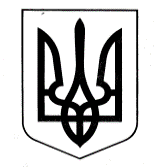  УКРАЇНАУПРАВЛІННЯ ОСВІТИСАФ’ЯНІВСЬКОЇ СІЛЬСЬКОЇ РАДИ ІЗМАЇЛЬСЬКОГО РАЙОНУ ОДЕСЬКОЇ ОБЛАСТІОЗЕРНЯНСЬКИЙ ЗАКЛАД ЗАГАЛЬНОЇ СЕРЕДНЬОЇ СВІТИ НАКАЗ10.06.2022 р.                                                                                             № 74/О                                                                                                  Про стан роботи з охорони праці та техніки безпеки у 2021/2022 н.р.Питання безпеки життєдіяльності, створення належних санітарно-гігієнічних умов та профілактика травматизму є одним із найважливіших у роботі навчального закладу.Відповідно до наказу МОН від 15.08.2016 р. №974 «Про затвердження Правил пожежної безпеки для навчальних закладів та установ системи освіти України» та інших нормативно-правових актів у навчальному закладі забезпечено безпечні та нешкідливі умови навчання, фізичного розвитку та зміцнення здоров’я, режиму роботи, формування гігієнічних навичок і засад здорового способу життя, збереження та зміцнення фізичного та психічного здоров’я учнів і вихованців.В Озернянському ЗЗСО дана робота проводилась за наступними напрямками:створення безпечних умов праці та навчання;документальне оформлення роботи з охорони праці, безпеки життєдіяльності;систематичне навчання учнів та працівників навчального закладу безпеці праці та життєдіяльності;профілактика нещасних випадків;робота з учнями в позаурочний час (виховна робота);організація спільної роботи з представниками районних управлінь: охорони здоров’я, у справах сім’ї та молоді, соціального захисту населення, з питань надзвичайних ситуацій, інформаційно-агітаційна діяльність та просвітницька робота;робота з батьківською громадськістю;контроль за дотриманням вимог чинного законодавства з питань охорони праці, безпеки життєдіяльності.Відповідно до Закону України «Про охорону праці» для організації виконання правових, організаційно-технічних, санітарно-гігієнічних, соціально-економічних і лікувально-профілактичних заходів, спрямованих на запобігання нещасним випадкам, професійним захворюванням і аваріям під час навчально-виховного процесу в ЗАКЛАДІ проводиться системна робота з охорони праці.З метою створення безпечних умов для навчання та відпочинку дітей перед початком навчального року комісією, до складу якої входили представники районної виконавчої влади, управління освіти, пожежного нагляду, районного профспілкового комітету було перевірено готовність школи до 2021 – 2022 навчального року, про що складено відповідну документацію з дозволами всіх служб на початок роботи навчального закладу. Оформлені акти - дозволи на проведення навчальних занять в кабінетах та приміщеннях підвищеної небезпеки та акти перевірки на надійність спортивного та ігрового обладнання.На засіданні педради (протокол № 1, від 31.08.2021 року) затверджено План роботи Озернянської школи на 2021/2022 навчальний рік, де передбачено розділ «Охорона праці, життя та здоров’я учасників навчально-виховного процесу». Посадові обов’язки працівників, інструкції з техніки безпеки з блоком питань з охорони праці й безпеки життєдіяльності є в наявності. Інструкції складено згідно з Положенням про розробку інструкцій з охорони праці.             У наказі по школі від 27.08.2021 року № 91/О  «Про організацію роботи з питань охорони праці та безпеки життєдіяльності у новому навчальному році» призначено відповідальних за організацію роботи з питань охорони праці, безпеки життєдіяльності під час навчально-виховного процесу та в позаурочний час, попередження дитячого травматизму, видано накази про призначення відповідальних за електрогосподарчу й пожежну безпеку в ЗАКЛАДІ тощо.Всі працюючі в навчальному закладі мають санітарні книжки і проходять медичний огляд. Контроль за проходженням медогляду і звіти про своєчасність проходження медогляду здійснює медична сестра. Не відмічено порушень термінів проходження медичних оглядів працівниками. Систематично здійснюється контроль за санітарним станом класів у закладі освіти. В наявності довідки перевірок.Щорічно за планом роботи ЗАКЛАДУ проводиться навчання працівників з питань охорони праці, техніки безпеки, пожежної безпеки тощо.У закладі є необхідні журнали реєстрації всіх видів інструктажів із питань охорони праці працівників і учнів закладу. Відпрацьована програма вступного інструктажу з охорони праці для працівників і учнів закладу. Також у закладі проводиться систематичний контроль за умовами навчально-виховного процесу з охорони праці, безпеки життєдіяльності: здійснюється перевірка інженерно-технічних комунікацій, устаткування, електромережі та електрообладнання. Електрощити відповідають вимогам та нормативам. Здійснюється оперативно-громадський контроль за дотриманням всіма службами, посадовими особами, працівниками трудового законодавства, стандартів безпеки праці, правил, норм, інструкцій та інших нормативних актів з охорони праці. Результати перевірок доводяться до відома керівника закладу, обговорюються на виробничих нарадах, розробляються заходи щодо усунення недоліків.Усі навчальні класи забезпечені меблями відповідно до ДСанПіНу 5.5.2.008-01. Парти промарковані, основна кількість учнів забезпечена шкільними меблями у відповідності до ростової групи. Класні кімнати відповідають своєму функціональному призначенню за площею, лінійними розмірами, обладнанням, шкільними меблями. Проте треба зазначити, що матеріально-технічна база в кабінетах фізики, хімії, інформатики не оновлюється.Матеріальні цінності зберігаються в побутових і допоміжних приміщеннях. Дотримуються вимоги правильності складування матеріальних цінностей.Дотримуються норми протипожежної безпеки в будівлях і спорудах. В наявності плани евакуації. Своєчасно  проводиться технічний огляд та перевірка на працездатність колодязів.  Перевірено технічне обслуговування  усіх вогнегасників.Відповідно до Закону України «Про пожежну безпеку» у школі проводяться інструктажі з пожежної безпеки для працівників та учнів, про що доводить відповідна документація. Протипожежне обладнання, евакуаційні шляхи та виходи відповідають нормативним вимогам пожежної безпеки. Шкільні приміщення підвищеної небезпеки забезпечені інструкціями з пожежної безпеки та первинними засобами пожежогасіння. Приведено у відповідність вимогам діючих нормативів підвальні приміщення навчального закладу. У 2021-2022 н.р. у закладі встановлено система протипожежної сигналізації. На даний час вирішується питання виведення її на пульт охорони.Організація роботи з охорони праці контролюється керівником закладу. Вона включає: постійний контроль за навчанням з охорони праці; перевірку знань педагогів відповідно до інструкції та листа МОН України «Про вивчення правил охорони праці працівниками освіти»; контроль за організацією й періодичним проведенням занять з охорони праці з усіма категоріями працівників школи та учнями; систематичний контроль за проведенням різного роду інструктажів; контроль за розробкою й правильним оформленням інструкцій із техніки безпеки; організацію роботи комісії для оформлення актів-дозволів на використання спортивних залів, майданчиків, майстерень і контроль за її діяльністю; контроль за виконанням наказів відповідно до Закону України «Про охорону праці».Пріоритетними напрямками роботи навчального закладу у 2021-2022 навчальному році було збереження та зміцнення здоров’я дітей, формування у школярів свідомої мотивації до збереження здоров’я та життя, дбайливого ставлення до оточуючих. У ЗАКЛАДІ протягом року проводились відповідні заходи щодо запобігання дитячого травматизму, застосовувались різні форми та методи роботи, серед яких: лекції, конференції, бесіди з медсестрою закладу  та місцевого ФАПу. В позаурочний час з метою формування навичок безпечної поведінки та пропаганди здорового способу життя для учнів (вихованців) організовувались вікторини, конкурси, екскурсії. Навчальний заклад у своїй роботі користується як класичними так і сучасними формами та методами роботи з питань охорони праці, безпеки життєдіяльності з єдиною метою:вироблення навичок здорового способу життя;вироблення власної позиції учня та вихованця щодо бажання бути здоровою людиною сьогодні та в майбутньому.У ЗАКЛАДІ проведено різноманітні заходи для дітей різних вікових категорій на знання правил дорожнього руху, безпечної поведінки, особистої безпеки, профілактики невиробничого травматизму.З метою популяризації серед дітей та підлітків здорового і безпечного способу життя, здобуття практичних навичок і умінь щодо поведінки у надзвичайних ситуаціях та проведення рятувальних робіт за допомогою найпростішого спорядження у ЗАКЛАДІ відпрацьовується план евакуації на випадок пожежі та інших надзвичайних ситуацій. Поновлено матеріали інформаційних куточків з Правил пожежної безпеки та Правил дорожнього руху.В рамках Тижня знань безпеки життєдіяльності для вчителів ЗАКЛАДІ проведено лекції на теми: «Надзвичайні ситуації та їх можливі наслідки», «Гасіння пожежі та евакуація дітей». Для учнів проведені такі заходи:1. Правила поведінки в зимовий період: «Обережно, ожеледиця!», «Небезпечні бурульки». «Профілактика інфекційних захворювань», «Обережно, грип». «Новий рік. Святкуємо без пригод», «Обережно, петарди!».2. Проведення виховної години: «Твоя безпека залежить від твоєї поведінки».3. Проведення вікторини для учнів молодших та середніх класів «Безпечна поведінка на канікулах» або «Правила безпеки в повсякденному житті».4.Перегляд та обговорення відеоматеріалів, відеофільмів про надзвичайні ситуації та правила поведінки під час їх виникнення.На виконання ст. 20 Закону України «Про дорожній рух», з метою активізації роботи з попередження дитячого дорожньо-транспортного травматизму, привернення уваги громадськості до проблем гарантування безпеки руху неповнолітніх у вересні 2021 року проводився Всеукраїнський рейд «Увага! Діти - на дорозі».В рамках цього рейду в ЗАКЛАДІ організовано та проведено різноманітні заходи: уроки-презентації з правил дорожнього руху, конкурс знавців правил дорожнього руху, вікторини. Організовано проведення бесід з учнями про дотримання вимог Правил дорожнього руху під час керування велосипедами та мопедами на класних виховних годинах. Проведено вікторини з правил дорожнього руху, практичні заняття «Ми – пішоходи», бесіди «Дорожні знаки - азбука для водіїв і пішоходів», рольові ігри «Випробування на дорогах», перегляд мультиплікаційних фільмів. Відповідно до Законів України «Про охорону праці» та «Про колективні договори й угоди» між дирекцією школи й профспілковим комітетом підписаний Колективний договір, у якому визначені обов’язки сторін щодо організації безпечних і нешкідливих умов праці, а також умови реалізації працівниками школи своїх прав і соціальних гарантій на охорону праці. Двосторонні обов’язки в Колективному договорі прописані з урахуванням усіх положень чинного законодавства, чому передували колективні переговори. До уваги було взято: пропозиції працівників, аналіз стану робочих місць, стан виробничого травматизму, професійних захворювань. Питання охорони праці обговорювалися на загальних зборах трудового колективу, нарадах при директорові.Поряд з цим у ЗАКЛАДІ проводилась робота з батьками: - батьківські збори з тематики запобігання невиробничого травматизму серед дітей «Безпека в побуті для дітей та дорослих», консультації для батьків «Дитина та вулиця», питання безпеки життєдіяльності учнів під час канікул. На інформаційних стендах для батьків розміщено пам'ятки щодо попередження дитячого травматизму серед учнів та вихованців.Успішним є поєднання роботи з охорони життя й здоров’я з проведенням занять із цивільної оборони та надзвичайних ситуацій, відпрацюванням елементів евакуації учнів з ЗАКЛАДУ.На підставі вищевикладеного,НАКАЗУЮ:1. Визнати роботу з охорони праці та безпеки життєдіяльності в закладі як задовільну.2. Усім працівникам школи:2.1. Постійно дотримуватися вимог законів України «Про охорону праці», «Про дорожній рух», «Про пожежну безпеку», Положення про організацію роботи з охорони праці учасників навчально-виховного процесу в установах і закладах освіти, Державних санітарних правил і норм улаштування, утримання загальноосвітніх закладів та організації навчально-виховного процесу.2.2. Залучати фахівців для проведення з учнями 1—11-х класів, їхніми батьками роз’яснювальної, просвітницької роботи, заходів із профілактики захворювань та дитячого травматизму, бесід про дотримання правил безпеки з вибухонебезпечними предметами, піротехнічними засобами, тематичних занять із питань профілактики отруєнь грибами, дикими рослинами тощо.3. Адміністрації школи протягом 2022-2023 навчального року:3.1. Організувати зустрічі з фахівцями-лікарями, пожежниками, інспекторами ДАІ.3.2. Проводити рейди «Увага! Діти на дорозі!» згідно з планом роботи школи на 2022/2023 навчальний рік.3.3. Забезпечити роботу зі складання схеми безпечного руху учнів 1—11-х класів із дому до школи, забезпечити її наявність у щоденниках кожного учня школи.3.4. Разом із батьківським комітетом проводити рейди-перевірки шкільного харчоблоку.4. Заступнику директора з господарської частини Бойнегрі О.І.:4.1. Провести ревізію системи водопостачання, каналізації, тепломережі в школі.4.2. Постійно тримати під особистим контролем стан технологічного обладнання та посуду на харчоблоці.5. Заступнику директора школи з навчально-виховної роботи Чудіну О.Г. спільно з головою профспілкового комітету Гойчу Ф.П.:5.1. Один раз на семестр здійснювати перевірку організації адміністративного контролю за якістю проведення навчання та інструктажів із техніки безпеки, дотримання встановленого режиму праці й відпочинку, трудової дисципліни, заслуховувати на нарадах при директорові та засіданнях профспілкового комітету звіти про виконання угоди, заходів, наказів, інструкцій із техніки безпеки, обговорювати результати проведеної роботи.5.2. Обговорювати причини захворювання учнів і працівників, планувати конкретні заходи з попередження нещасних випадків та профілактики захворювань із призначенням відповідальних осіб і термінів виконання.7. Секретарю школи  Кондрі К.В. розмістити цей наказ на шкільному сайті.8. Контроль за виконанням цього наказу залишаю за собою.Керівник закладу 					О.Ф. ТельпізЗ наказом ознайомлені:     _________ Тарай В.В. _________ Чудін О.Г _________ Мартинчук С.П._________ Бойнегрі О.І._________ Гойчу Ф.П._________ Кондря К.В.